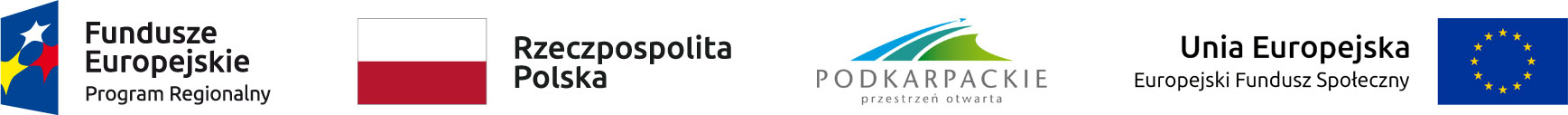 Załącznik nr 4 do Zarządzenia Nr 7/2021Marszałka Województwa Podkarpackiego z dnia 9 lutego 2021 r. SPRAWOZDANIE OFERTOWEZapytanie ofertowe dotyczące przeprowadzenia badania i opracowanie raportu 
pn. Przegląd regionalny. Województwo podkarpackie 2020 jest współfinansowane przez Unię Europejską z Europejskiego Funduszu Społecznego 
w ramach Regionalnego Programu Operacyjnego Województwa Podkarpackiego na lata 2014 – 2020, projekt X osi priorytetowej Pomoc techniczna „Wsparcie działalności Regionalnego Obserwatorium Terytorialnego w procesie dostarczania niezbędnej wiedzy do zarządzania rozwojem regionu RPO WP 2014-2020”. Zapytanie ofertowe zostało zamieszczone w dniu 30 lipca 2021 r. na stronie:https://bip.podkarpackie.pl/index.php/zamowienia-publiczne/ponizej-30-tys-euro/5607-przeprowadzenie-badania-i-opracowanie-raportu-pn-przeglad-regionalny-wojewodztwo-podkarpackie-2021oraz w Bazie Konkurencyjności Funduszy Europejskich:https://bazakonkurencyjnosci.funduszeeuropejskie.gov.pl/ogloszenia/61794Porównanie ofert:Za najkorzystniejszą uznano ofertę (nazwa firmy, siedziba firmy, uzasadnienie wyboru): IBERiS Instytut Badań Ewaluacyjnych Rynkowych i Społecznych Krzysztof Piróg, 
ul. Solarza 4/14, 35-118 RzeszówWybrana oferta nie podlegała odrzuceniu i spośród wszystkich ofert uzyskała największą ilość punktów w łącznej ich ocenie. Wykonawca, który złożył najkorzystniejszą ofertę wykazał, iż spełnia warunki udziału w postępowaniu oraz wykazał brak podstaw wykluczenia.Zatwierdzam wybór oferty: Lp.Oferta wykonawcy/dostawcy (nazwa wykonawcy/dostawcy)Data wpłynięcia oferty do Zamawiającego Kryterium I:Cena oferty(brutto)(pkt)Kryterium II:Podejście merytoryczne(pkt)Podsumowanie1Eu-Consult sp. z o.o., ul. Toruńska 18C/D, 
80-747 Gdańska10.08.202134,8830,6765,552Instytut Badawczy IPC sp. o.o., 
ul. Ostrowskiego 9, 
53-238 Wrocław10.08.2021-26,00Oferta odrzucona, gdyż nie otrzymała wystarczającej ilości punktów. Zamawiający 
w Załączniku nr 2 do Zaproszenia do złożenia ofert zastrzegł, że 
w przypadku Kryterium II: Podejście metodologiczne, gdy oferta uzyska mniej niż 30 punktów łącznie, będzie podlegała odrzuceniu.3Market Research World, ul. Mastalerza 26/13, 44-100 Gliwice10.08.202135,5038,0073,504Uniwersytet Rzeszowski, ul. Rejtana 16C, 35-959 Rzeszów10.08.202137,8843,0080,885IBERiS Instytut Badań Ewaluacyjnych Rynkowych 
i Społecznych Krzysztof Piróg, ul. Solarza 4/14, 35-118 Rzeszów10.08.202140,0048,6788,67Imię i nazwisko pracownika merytorycznego:Elżbieta FleszarData, czytelny podpis:25.08.2021 r. 
Elżbieta FleszarImię i nazwisko Wnioskodawcy:Emilia Kojtych-LichotaData, czytelny podpis:25.08.2021 r. 
Emilia Kojtych-Lichota 
Zastępca Dyrektora Departamentu 
Rozwoju RegionalnegoImię i nazwisko Beneficjenta lub Zamawiającego:Data, czytelny podpis:25.08.2021 r.
Z up. Marszałka Województwa
Lesław Majkut
Sekretarz Województwa
Dyrektor Departamentu 
Organizacyjno-Prawnego